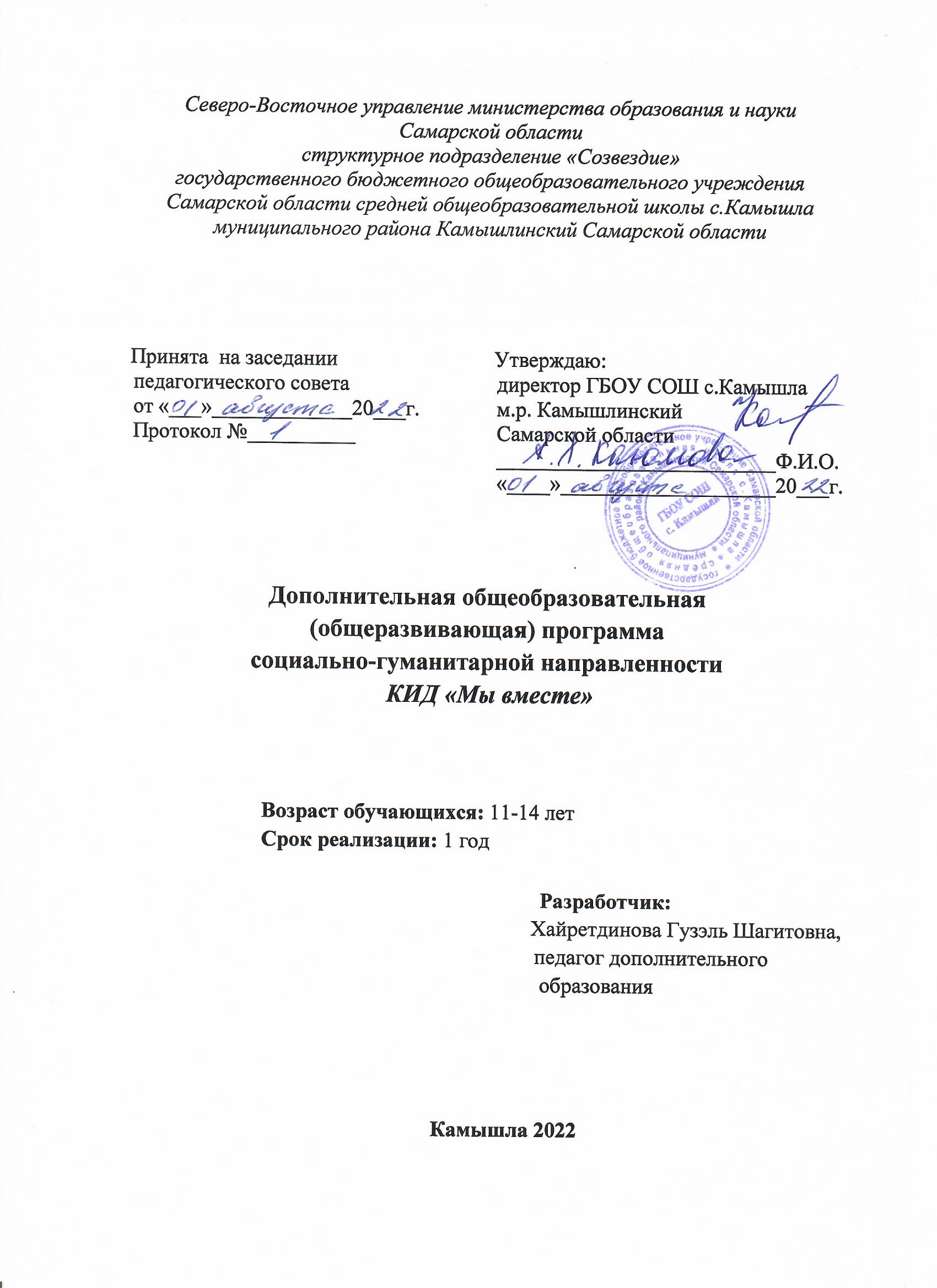 Паспорт программы	ОглавлениеПаспорт программы…………………………………………………...1Пояснительная записка………………………………………………3-4Учебный план………………………………………………………….4Модуль I «Великобритания»…………………………………………5-6Модуль II «О России на английском………………………………...6-7Модуль III «Английский язык как средство общения»……………7-8Материально-техническое обеспечение программы………………..8Методическое обеспечение программы……………………………..8-9Формы контроля…………………………………………….……......9-10 Список рекомендуемой литературы……………………………….10-11Пояснительная запискаНастоящая дополнительная общеобразовательная программа социально-педагогической направленности «Клуб интернациональной дружбы «Мы – вместе!» (далее Программа) рассчитана на обучающихся 11-14 лет. Она направлена на раскрытие специфических черт зарубежного образа жизни, истории и культуры стран изучаемого языка, расширение кругозора и эрудиции обучающихся.	Программа соответствует  требованиям нормативно-правовых документов:- Федеральный закон от 29.12.2012 г. №273-ФЗ «Об образовании в Российской Федерации» - Концепция развития дополнительного образования в РФ (утверждена распоряжением Правительства РФ от 04. 09.2014 № 1726-Р) - Стратегия развития воспитания в Российской Федерации на период до 2025 года (утверждена распоряжением Правительства Российской Федерации от 29 мая 2015 г. № 996-р) - Приказ Министерства просвещения России от 9.11.2018 № 196 «Об утверждении Порядка организации и осуществления образовательной деятельности по дополнительным общеобразовательным программам» - Постановление Главного государственного санитарного врача Российской Федерации от 4 июля 2014 года № 41 «Об утверждении СанПиН 2.4.4.3172-14 "Санитарно-эпидемиологические требования к устройству, содержанию и организации режима работы образовательных организаций дополнительного образования детей» - Приказ Министерства просвещения РФ от 3 сентября 2019 г. № 467 "Об утверждении Целевой модели развития региональных систем дополнительного образования детей" 	Программа является актуальной, так как направлена на развитие творческих способностей детей, способствует воспитанию толерантности, патриотизма и интернационализма. Работа клуба интернациональной дружбы – КИДа строится на принципах добровольности, активности и интереса ребят. Современные условия развития общества определяются активным расширением связей нашей страны с другими государствами. Молодому человеку, вступающему в жизнь, необходимо хорошо знать условия жизни и развития, круг проблем, традиции, обычаи и реалии других стран. Поэтому в основе данной программы заложен принцип, направленный на раскрытие специфических черт  образа жизни в различных странах, их культуры  и истории, посредством получения информации из писем сверстников из зарубежных стран, просмотра фильмов и тематических сайтов. В программе кратко описаны цели и задачи работы клуба. Определена тематика занятий, описано содержание и формы работы.Новизна программы в том, что она является модульной. В ней применяется системно-деятельностный подход по освоению учебного материала с учетом индивидуальных способностей обучающихся и использованием принципа личностно-ориентированного обучения. В эпоху инновационных и информационных технологий учащиеся могут использовать для общения с зарубежными сверстниками такие технологии как Интернет, Электронная почта, Skype, социальные сети, технология Web 2.0. Раньше у обучающихся не было такой возможности, и они пользовались только услугами традиционной почты.	На основании приказа Министерства образования и науки Российской Федерации
от 23 августа 2017 г. N 816 реализация программы предусматривает электронное обучение, использование дистанционных образовательных технологий, организуя обучение в виде онлайн-занятия. Такой формат обучения  обеспечивает для обучающихся независимо от их места нахождения и организации, в которой они осваивают образовательную программу, достижение и оценку результатов обучения путем организации образовательной деятельности в электронной информационно-образовательной среде, к которой предоставляется открытый доступ через информационно-телекоммуникационную сеть "Интернет".	Цели и задачи:	Цель: Развитие познавательных интересов обучающихся в области страноведения и интереса к жизни сверстников в странах изучаемого языка.	Задачи:- расширение страноведческого кругозора учащихся и их общей эрудиции. - развитие творческих способностей детей;- формирование толерантности по отношению к жизни зарубежных сверстников;- развитие познавательных интересов учащихся в области страноведения;- формирование навыков межкультурного общения. - установление дружеских связей с учащимися других стран путем переписки по электронной почте.- формирование навыков написания различных видов писем.  Ожидаемые результатыпо итогам реализации дополнительной образовательной программы	Ожидаемые коллективные результаты от реализации дополнительной образовательной программы:- участие в культурно-массовых и творческих мероприятиях различного уровня;- участие в районных и областных конкурсах творческих проектов.	Ожидаемые индивидуальные результаты от реализации дополнительной образовательной программы:— развитие фантазии, образного мышления, воображения;— выработка и устойчивая заинтересованность в творческой деятельности, как способа самопознания и познания мира;— формирование личностных качеств (ответственность, исполнительность, трудолюбие, аккуратность и др.);— формирование потребности и навыков коллективного взаимодействия через вовлечение в общее творческое дело.	Для оценки индивидуальных результатов обучающихся служит мониторинг, а также диагностика проявившихся и формирующихся личностных качеств. Отслеживание личностных качеств и степень их выраженности происходит методом наблюдения личностного роста обучающихся. 	Формы отслеживания, фиксации образовательных результатовВ процессе освоения учебной программы применяются следующие формы отслеживания образовательных результатов:тестирование;собеседование;опрос (устный и письменный);упражнения;самостоятельная работа;контрольные задания;лексический диктант;зачёт;творческая работа; итоговое и промежуточное тестирование.	Формы занятий: Проведение очных и заочных путешествий по странам изучаемого языка  Проведение лекций, бесед, устных журналов Проведение конкурсов, викторин по страноведению Разработка и оформление проектов, Интернет-проектов, презентаций Организация переписки с зарубежными сверстниками Выпуск стен газет, информационных бюллетеней  Организация выставок творческих работ Ведение летописи Клуба Поиск и сбор страноведческого материала Проведение Недели Дружбы Оформление информационного стенда КИД    Практические занятия.		Виды занятий: комбинированное; получение новых знаний и навыков; практические. 	Режим занятий: Объём программы 108 часов. Занятия проводятся в групповой форме, наполняемость  – 15 человек. Срок реализации программы – 1 год. Учебный процесс осуществляется 3 раза в неделю по  45 минут. Учебный план дополнительной общеобразовательной программы «Клуб интернациональной дружбы «Мы – вместе!»»I МОДУЛЬ «Страна изучаемого языка. Соединённое Королевство Великобритании и Северной Ирландии»Цель: познакомить обучающихся с культурой страны изучаемого языка, ее историей, этнографическими особенностями.Задачи:- формирование толерантности по отношению к жизни зарубежных сверстников;- развитие познавательных интересов учащихся в области страноведения;- установление дружеских связей с учащимися других стран путем переписки по электронной почте.Учебно-тематический план I МОДУЛЯ (38 часов)Содержание учебного плана I модуляЗанятие 1. Водное занятие. День знакомства. 2 чТеория: Цели, задачи КИДа, формы работы, тематические секции. Знакомство с программой работа КИДа распределение обязанностей и поручений. Основные понятия: дружба между народами, миролюбие, толерантность, национализм, интернациональное воспитание, волонтерское движение. Английский язык: язык международного общения. Международные молодежные и детские организации. Что такое государство? Государственная символика. Жизнь молодежи за рубежом. Студенческие программы по обмену. Практика: Организация индивидуального и самостоятельного выполнения заданий.Занятие 2. Страна изучаемого языка. Соединённое Королевство Великобритании и Северной Ирландии. Географическое положение, климат. 4 чТеория: Знакомство с историей, культурой, традициями, образом жизни жителей Соединенного Королевства. Крупные города. Политическое устройство страны. Практика: Работа с картой, оформление информационного стенда и информационного бюллетеня. Написание тематических писем.Занятие 3. Государственная символика. 2 чТеория: Национальные символы Соединенного королевства. Гимн Великобритании (история). Практика: Работа с текстом гимна – перевод, разучивание гимна).Занятие 4. Королевская семья. 2 чТеория: История британской монархии. Королевские династии. Королевская семья. Королевские традиции. Букингемский дворец.  Елизавета- Королева Великобритании. Принц Чарльз.Практика: Работа с газетными вырезками. Составление коллажа – Королевская семья. Занятие 5. Достопримичательности Великобритании. 2 чТеория: Достопримечательности Великобритании. Биг Бэн- символ Великобритании. Музей восковых фигур Мадам Тюссо. Тауэрский мост. Дом Парламента. Площади Лондона. материала.Практика: Просмотр фото материала. Создание презентаций о достопримечательностях Великобритании. Занятие 6. Столица Великобритании – Лондон. 2 чТеория: Столица Великобритании: Лондон. Название улиц в Лондоне. Просмотр презентаций о Лондоне.Практика: Подготовка к выпуску информационного бюллетеня о Лондоне.Занятие 7. Знаменитые люди 2 чТеория: Знаменитые люди Великобритании: ученые, политики, музыканты, актеры. Маргарет Тэтчер - железная леди. Принцесса Диана - народная принцесса. «Свеча на ветру» – посвящение принцессе Диана.Практика: Подготовка к выпуску информационного бюллетеня о знаменитых людях Великобритании. Занятие 8. Образ жизни и традиции. 2 чТеория: Семейная жизнь англичан. Домашние животные Великобритании. Английские чайные традиции. Чай – самый популярный напиток в Англии.Практика: Написание тематических личных писем об образе жизни и традициях у нас в России.Занятие 9. Жизнь и интересы моих сверстников 4 чТеория: Молодые люди в Великобритании. Жизнь и интересы подростков.Практика: Написание личных писем зарубежным сверстникам о жизни подростков в странах изучаемого языка.Занятие 10. Праздники Британии 4 чТеория: Праздники в Великобритании: Ребятам предлагается познакомиться с праздниками: Хэллоуин, Рождество, Новый год, День Матери и другими. Практика: Оформление информационного стенда «Праздники Британии», ролевые игры с данной тематикой: мини - сценки: Хэллоуин, Рождество.Занятие 11. Легенды музыки 2 чТеория: Легенды музыки: Биттлз. Элтон Джон – король музыки.Практика: Прослушивание музыкального материала (песни группы Биттлз). Прослушивание музыкального материала (баллады Элтона Джона).Занятие 12. Читаем сказки. «Рождественская песня», «Алиса в стране чудес» 4 чТеория: Дети познакомятся с английской литературой в лицах. Планируется чтение книг Льюиса Кэррола и Чарлза Диккенса, которые являются одними из любимых детских писателей. Книги «Алиса в стране чудес» и «Рождественская песня» откроются ребятам с другой, неведомой им стороны.Практика: ролевые игры с данной тематикой: мини - сценки: «Алиса в стране чудес» и «Рождественская песня».Занятие 13. Конкурс на лучшего чтеца. 2 чПрактика: Заучивание и проведение конкурса на лучшего чтеца стихотворения из творчества поэтов Великобритании. Занятие 14. Оформление информационного стенда. 2 чПрактика: Оформление информационного стенда «Великобритания моими глазами».Занятие 15. Итоговый контроль. Интеллектуальный марафон «Умники и умницы». 2 чПрактика: Викторина по изучаемой стране «Великобритания» II МОДУЛЬ «Страны, говорящие на английском языке» Цель: знакомство с историей, культурой и традициями стран, говорящих на английском языке.Задачи:	- развитие познавательных интересов учащихся в области страноведения;	- установление дружеских связей с учащимися других стран путем переписки по электронной почте.	- формирование навыков межкультурного общения.Учебно-тематический план II МОДУЛЯ  (38 часов)Содержание II модуляЗанятие 1. Вводное занятие.2 чТеория: Цели, задачи модуля, формы работы, тематические секции. Знакомство с программой работа КИДа распределение обязанностей и поручений. Английский язык: язык международного общения. Практика: Организация индивидуального и самостоятельного выполнения заданий.Занятие 2. Соединенные штаты Америки. 8 чТеория: Знакомство с историей, культурой, традициями, музыкой, литературой Соединенных штатов Америки. Американский образ жизни. Крупные города. Политическое устройство страны. История Мак Дональдса и кока-колы. Уолт Дисней- создатель мультипликационной империи. Практика: Работа с картой, оформление информационного стенда и информационного бюллетеня. Написание тематических писем. Викторина «Знаешь ли ты Америку?»Занятие 3. Канада. 6 чТеория: Знакомство с историей, культурой, традициями, музыкой, литературой Канады. Политическое устройство страны. Столица Канады – Торонто. Крупные города. Великие озера. Ниагарский водопад.  Практика: Работа с картой, оформление информационного стенда и информационного бюллетеня. Написание тематических писем. Викторина «Что ты знаешь о Канаде?»Занятие 4. Австралия. 6 чТеория: Знакомство с историей, культурой, традициями, музыкой, литературой Австралии. Крупные города. Политическое устройство страны. Столица Австралии – Сидней. Рождество в Австралии. Жители Австралии – аборигены. Животный мир Австралии. Практика: Работа с картой, оформление информационного стенда и информационного бюллетеня. Написание тематических писем. Викторина «Знаешь ли ты Австралию?»Занятие 5. Соединенные штаты Новая Зеландия. 6 чТеория: Знакомство с историей, культурой, традициями, музыкой, литературой Новой Зеландии. Новозенланский образ жизни. Практика: Работа с картой, оформление информационного стенда и информационного бюллетеня. Написание тематических писем. Викторина «Что ты знаешь про Новую Зеландию?»Занятие 6. Викторины по странам изучаемого языка. 2 чПрактика: Проведение викторин: «Английская и американская литературы?»; «Англо-говорящие страны». Занятие 7. Оформление информационного стенда о жизни КИД. 4 чТеория: Обсуждение плана работы по оформлению информационного стенда. Сбор информации. Практика: Работа с документами, фотографиями, видеоматериалами по англо-говорящим странам. Оформление информационного стенда о жизни КИД.Занятие 8. Конкурс презентаций «Лучшая страна изучаемого языка» 2 чПрактика: Работа в группах со своими информационными стендами по странам изучаемого языка. Защита презентации по выбранной стране.  Занятие 9. Итоговый контроль. 2 чПрактика: Инсценировка отрывка сказки выбранной англо-говорящей страны. Тестирование: «Знаток англо-говорящих стран».  III МОДУЛЬ: «Английский язык как средство общения» Цель: научить обучающихся устанавливать связи со сверстниками из других стран.Задачи: - научить грамотно, содержательно писать письма; отправлять  их по электронной почте;- развивать коммуникативные навыки.Учебно-тематический план III МОДУЛЯ (32 часа)Содержание модуляЗанятие 1. Вводное занятие. 2 чТеория: Цели, задачи модуля, формы работы, тематические секции. Знакомство с программой работа КИДа распределение обязанностей и поручений. Английский язык: язык международного общения. Практика: Организация индивидуального и самостоятельного выполнения заданий.Занятие 2. Английский язык – язык международного общения. 2 чТеория: Просмотр презентации «Английский язык – язык международного общения. Беседа  о важности развития способностей детей к общению на английском языке.Практика: Ролевые игры: мини-диалоги детей в образе детей из разных англо-говорящих стран. Занятие 3. Международные молодежные и детские организации. 4 чТеория: Изучение понятий «молодежные и детские организации», «международные организации». Просмотр презентации «Международные молодежные и детские организации».Практика: Конкурс плакатов – «Эмблемы и направления деятельности международных молодежных и детских организаций».Занятие 4. Ищем друзей по переписке. Личное письмо. 4 чТеория: изучение истории возникновения международного проекта «Postcrossing», знакомство с особенностями написания личного и официального письма и правилами их оформления. Практика: написание личного и официального письма, участие в международном проекте  «Postcrossing. Занятие 5. Учимся писать e-mail письма. 4 чТеория: знакомство с особенностями написания личного и официального письма через e-mail, преимущества и недостатки писем через e-mail, правилами их оформления. Практика: написание личного и официального письма через e-mail. Занятие 6. Написание поздравительной открытки. 2 чТеория: изучение истории возникновения поздравительной открытки, знакомство с особенностями оформления поздравительной открытки.Практика: создание, оформление и отправка поздравительной открытки. Занятие 7. Конкурс на лучшее письмо. 5 чТеория: изучение обязательных элементов письма.Практика: проведение конкурса на лучшее письмо. Итоги конкурса проводятся с учетом грамотности, содержательности и оформления писем. Занятие 8. Оформление информационного стенда. 3 чПрактика: Работа с письмами, открытками, фотографиями. Оформление информационного стенда «Письмо – как средство общения». Занятие 9. Итоговое заседание клуба. 4 чТеория: Просмотр презентации, видеоматериала о работе клуба.  Практика: Выставка информационных стендов. Оформление папки «Летопись КИДа». Занятие 10. Итоговая аттестация. 2 чТеория: Итоговое тестирование, с целью выявления освоенности программы. Ресурсное обеспечение программы	Для реализации программы необходимо: отдельный, хорошо освещенный учебный кабинет, оборудованный столами и стульями.	Технические средства: ноутбук с выходом в Интернет, проектор.		Демонстрационные пособия: Алфавит.Транскрипционные знаки.Грамматические таблицы к основным разделам изучаемого материала.     Карты на английском языке:Учебные плакаты по предмету.Изображения символов и флагов стран изучаемого языка.Портреты писателей и выдающихся деятелей культуры.Изображения ландшафта, городов, отдельных достопримечательностей стран изучаемого языка.Двуязычные словариАудиокурс для занятий в классе.Формы контроля:Первичный или входной контроль проводится для обучающихся в начале учебного года.Текущий контроль (оценка активности при обсуждении проблемных вопросов, результатов выполнения заданий);Тематический контроль (оценка результатов тематического тестирования или выполненного тематического задания);Промежуточный контроль (оценка результатов освоения модуля);Итоговая аттестация (оценка результатов освоения программы).	В процессе освоения учебной программы, предусмотрена система контроля, подведения итогов и определение результативности знаний и умений учащихся (вводный, начальный, текущий, промежуточный и итоговый контроль). Система включает: педагогическое наблюдение, анализ - сравнение, тестирование, опрос, викторины, конкурсы.	Промежуточный контроль проводится в конце модуля. Форма проведения контроля: контрольный опрос, тестирование. 	Подведение итогов реализации программы происходит в конце учебного года в форме тестирования. Оценочные материалы Системная оценка личностных, метапредметных и предметных результатов реализуется в рамках индивидуального листа  результатов участия в конкурсах. Индивидуальный лист результатов участия в конкурсахМеждународный уровень: 	Участник – 4 балла 	III место – 5 баллов 	II место – 6 балла 	I место – 7 баллов Всероссийский уровень: 	Участник – 3 балла 	III место – 4 балла	II место – 5 баллов 	I место – 6 баллов Региональный уровень: 	Участник – 2 балла 	III место – 3 балла 	II место – 4 балла 	I место – 5 баллов Муниципальный уровень:	Участник – 1 балл 	III место – 2 балла 	II место – 3 балла 	I место – 4 балла Список используемой литературыК. Кочеткова «Учим английский. Книга для совершенствующихся». Издательство «Иностранный язык». Москва. – 2008 г. Н.П. Гераскина «Учим английский». «Книга для продолжающих» издательство «Иностранный язык» Москва. - 2010 г. Т.А. Бирюкова «Элективный курс по страноведению для 10-11классов: Обычаи и традиции англоязычных стран». Ульяновск – 2014 г. В. А. Горский, А. Я. Журкина, Л. Ю. Ляшко, С. В. Сальцева, С.Н. Чистякова. Требования к программам дополнительного образования. – «Дополнительное образование» - 2002 г., № 2.  З. А. Каргина. Планирование в работе педагога дополнительного образования.  Организация воспитательной работы в школе. М.: «Школьная пресса»; - 2002 г.Положение о YII Всероссийском конкурсе педагогов дополнительного образования «Сердце отдаю детям». – «Вестник образования России» 2006, № 24.7. Новая иллюстрированная энциклопедия в 20 томах. Москва. «Мир книги». Научное издательство «Большая российская энциклопедия». – 2011 г.8. Краткий политический словарь. Издательство политической литературы Москва. - 2013 9. Е.В. Дзюина «Игровые уроки и внеклассные мероприятия на английском языке 10-11 классы» издательство «Вако», Москва. - 2007 г. 10. О.А. Зайкова «увлекательный английский: внеклассные мероприятия 3-9 классы». Издательство «Учитель». Волгоград. – 2008 г. 11. Л.З. Сорокина «Работа с аутентичными текстами на уроках иностранного языка». Методическое пособие. Ульяновск. – 2006 г. 12. Е.И. Шишкина. «Без лимериков учить английский скучно!» Учебно-методическое пособие. Ульяновск. – 2008 г. 13. Е.И. Белякова. «Переводим с английского» издательство «Каро». Санкт Петербург – 2003 г.14. Распечатки английских газет и журналов. 15. Куриленко Ю.В. 400 тем по английскому языку для школьников, Баопресс. Рипол классик. Москва. – 2006 г. 16. Е.С. Музланова. «Английский язык: Экспресс-репетитор для подготовки к ЕГЭ. Раздел «Письмо». Издательство» Аст-Астрель». Москва. – 2009 г. 17. Е.С. Музланова. «Английский язык: 120 учебно-тренировочных заданий для подготовки к ЕГЭ. Раздел «Письмо». Издательство» Аст-Астрель». Москва. – 2009 г. 18. Журналы «Английский язык в школе». 2014-2016 г.       19. Журналы «Иностранные языки в школе». 2010-2016 г.20. Приложение к журналу ИЯШ «Методическая мозаика». 2014-2016 г.21. Газета «School English».Интернет-ресурсы1. http://fishki.net/1578066-interesnye-obychai-raznyh-stran-i-narodov.html2. http://www.life-in-travels.ru/books-about-travel/3. http://www.metod-kopilka.ru/muzykalnaya_kultura_raznyh_stran_i_narodov-48872.htm4. http://www.publy.ru/post/13767Полное название программы Дополнительная общеобразовательная общеразвивающая программа «Клуб интернациональной дружбы «Мы –вместе!»Направленность программысоциально-педагогическаяВид программы модульнаяУчреждение, реализующее программуСтруктурное подразделение «Созвездие» государственного бюджетного общеобразовательного учрежденияСамарской области средней общеобразовательной школы с.Камышла м.р. Камышлинский Самарской областиРазработчикХайретдинова Гузэль ШагитовнаВозраст обучающихся11-14 летНаличие особых категорий учащихсянетСроки реализации (обучения)1 годС какого года реализуется программа, когда были утверждены новые редакции программыс 02.09.2019 г. по 31.05.2020 г.Использование технологий дистанционного и электронного обучениянет№п/пНаименование модуляКоличество часовКоличество часовКоличество часов№п/пНаименование модулявсеготеорияпрактика1.Страна изучаемого языка. Соединённое Королевство Великобритании и Северной Ирландии.3818202.Страны, говорящие на английском языке. 3815233.Английский язык как средство общения321616Итого1084959№ п/пТемыколичество часовколичество часовколичество часов№ п/пТемытеория практикавсегоВодное занятие. День знакомства.2-2Страна изучаемого языка. Соединённое Королевство Великобритании и Северной Ирландии. Географическое положение, климат.314Государственная символика.2-2Королевская семья.2-2Достопримечательности Великобритании.112Столица Великобритании - Лондон112Знаменитые люди.112Образ жизни и традиции.1129.Жизнь и интересы моих сверстников.22410.Праздники Британии.22411.Легенды музыки11212.Читаем сказки. «Рождественская песня», «Алиса в стране чудес»22413.Конкурс на лучшего чтеца.-2214.Оформление информационного стенда.-2215.Итоговый контроль. Интеллектуальный марафон «Умницы и умники».2-2итого221638№п/пТемыколичество часовколичество часовколичество часов№п/пТемытеорияпрактикавсего1.Вводное занятие.2-22.Соединённые штаты Америки.2683.Канада.2464.Австралия.2465.Новая Зеландия.2466.Викторины по странам изучаемого языка.2-27.Оформление информационного стенда о жизни КИД.1348.Конкурс презентаций «Лучшая страна изучаемого языка»-229.Итоговый контроль. 2-2итого1523382№п/птемыколичество часовколичество часовколичество часов2№п/птемытеория   практикавсего1.Вводное занятие.2-22.Английский язык – язык международного общения.2-23.Международные молодёжные и детские организации.2244.Ищем друзей по переписке. Личное письмо.2245.Учимся писать e-mail письма.1346.Написание поздравительной открытки.1127.Конкурс на лучшее письмо.2358.Оформление информационного стенда.-339.Итоговое заседание клуба.22410.Итоговая аттестация. 2-2итого161632№Уровень конкурсаБаллыБаллыБаллыБаллы№Уровень конкурсаучастник3 место2 место1 место